导师简介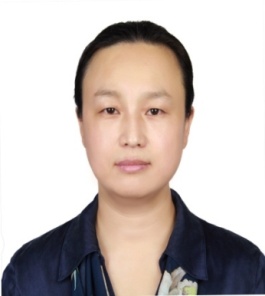 姓名张华敏性别女学历医学博士职称研究员导师类别博士生导师所属部门中药研究所研究方向中医药古籍文献研究及利用；中医药防治心血管疾病基础研究电子邮箱hmzhang@icmm.ac.cn导师简介张华敏，医学博士，研究员，博士研究生导师，中国中医科学院中药研究所党委书记。兼任中国中医药信息研究会名医传承信息化专业委员副主任委员；《中华医藏》提要编纂专家工作组成员；《国际中医中药杂志》《中国中医药图书情报杂志》副主编；《中国医史文献杂志》《中国中医基础医学杂志》编委等。主要研究方向为中医药古籍文献研究及利用；中医药防治心血管疾病基础研究、古代经典名方的关键信息考证研究。作为课题负责人先后主持国家重点研发计划、科技部基础性工作专项、国家自然科学基金等国家级课题10余项，国家中医药管理局、国家食品药品监管局、北京市自然基金等省部级课题20余项。科研成果获国家科技进步二等奖1项，省部级科技进步一等奖3项、二等奖2项，中国中医科学院科学技术一等奖1项。近年来在国内外发表学术论文150余篇，出版学术著作20余部。开展中医古籍知识组织方法学及应用研究，获软件著作权9项。共培养12名硕士研究生，2名博士研究生。目前在读博士研究生7名，硕士研究生2名，在站博士后2名。其中，4名学生获“北京市优秀毕业生”“中国中医科学院优秀毕业生”称号，6篇博、硕士研究生学位论文先后被评为“中国中医科学院优秀博/硕士学位论文”。张华敏，医学博士，研究员，博士研究生导师，中国中医科学院中药研究所党委书记。兼任中国中医药信息研究会名医传承信息化专业委员副主任委员；《中华医藏》提要编纂专家工作组成员；《国际中医中药杂志》《中国中医药图书情报杂志》副主编；《中国医史文献杂志》《中国中医基础医学杂志》编委等。主要研究方向为中医药古籍文献研究及利用；中医药防治心血管疾病基础研究、古代经典名方的关键信息考证研究。作为课题负责人先后主持国家重点研发计划、科技部基础性工作专项、国家自然科学基金等国家级课题10余项，国家中医药管理局、国家食品药品监管局、北京市自然基金等省部级课题20余项。科研成果获国家科技进步二等奖1项，省部级科技进步一等奖3项、二等奖2项，中国中医科学院科学技术一等奖1项。近年来在国内外发表学术论文150余篇，出版学术著作20余部。开展中医古籍知识组织方法学及应用研究，获软件著作权9项。共培养12名硕士研究生，2名博士研究生。目前在读博士研究生7名，硕士研究生2名，在站博士后2名。其中，4名学生获“北京市优秀毕业生”“中国中医科学院优秀毕业生”称号，6篇博、硕士研究生学位论文先后被评为“中国中医科学院优秀博/硕士学位论文”。张华敏，医学博士，研究员，博士研究生导师，中国中医科学院中药研究所党委书记。兼任中国中医药信息研究会名医传承信息化专业委员副主任委员；《中华医藏》提要编纂专家工作组成员；《国际中医中药杂志》《中国中医药图书情报杂志》副主编；《中国医史文献杂志》《中国中医基础医学杂志》编委等。主要研究方向为中医药古籍文献研究及利用；中医药防治心血管疾病基础研究、古代经典名方的关键信息考证研究。作为课题负责人先后主持国家重点研发计划、科技部基础性工作专项、国家自然科学基金等国家级课题10余项，国家中医药管理局、国家食品药品监管局、北京市自然基金等省部级课题20余项。科研成果获国家科技进步二等奖1项，省部级科技进步一等奖3项、二等奖2项，中国中医科学院科学技术一等奖1项。近年来在国内外发表学术论文150余篇，出版学术著作20余部。开展中医古籍知识组织方法学及应用研究，获软件著作权9项。共培养12名硕士研究生，2名博士研究生。目前在读博士研究生7名，硕士研究生2名，在站博士后2名。其中，4名学生获“北京市优秀毕业生”“中国中医科学院优秀毕业生”称号，6篇博、硕士研究生学位论文先后被评为“中国中医科学院优秀博/硕士学位论文”。张华敏，医学博士，研究员，博士研究生导师，中国中医科学院中药研究所党委书记。兼任中国中医药信息研究会名医传承信息化专业委员副主任委员；《中华医藏》提要编纂专家工作组成员；《国际中医中药杂志》《中国中医药图书情报杂志》副主编；《中国医史文献杂志》《中国中医基础医学杂志》编委等。主要研究方向为中医药古籍文献研究及利用；中医药防治心血管疾病基础研究、古代经典名方的关键信息考证研究。作为课题负责人先后主持国家重点研发计划、科技部基础性工作专项、国家自然科学基金等国家级课题10余项，国家中医药管理局、国家食品药品监管局、北京市自然基金等省部级课题20余项。科研成果获国家科技进步二等奖1项，省部级科技进步一等奖3项、二等奖2项，中国中医科学院科学技术一等奖1项。近年来在国内外发表学术论文150余篇，出版学术著作20余部。开展中医古籍知识组织方法学及应用研究，获软件著作权9项。共培养12名硕士研究生，2名博士研究生。目前在读博士研究生7名，硕士研究生2名，在站博士后2名。其中，4名学生获“北京市优秀毕业生”“中国中医科学院优秀毕业生”称号，6篇博、硕士研究生学位论文先后被评为“中国中医科学院优秀博/硕士学位论文”。